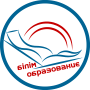 ПАВЛОДАР ҚАЛАСЫ БІЛІМ БЕРУ БӨЛІМІ ӘДІСТЕМЕЛІК КАБИНЕТ                                                               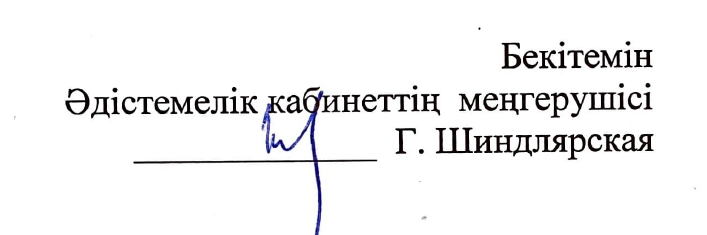 ҚАЛАЛЫҚ ДИРЕКТОР ОРЫНБАСАРЛАРЫНЫҢ СЕМИНАР – ПРАКТИКУМ БАҒДАРЛАМАСЫПрограмма семинара - практикума«Интеграция в общество детей с особыми образовательными потребностями и создание безбарьерной среды»Өткізу күні: 6  қазан 2022 жылӨткізу уақыты: 15:00№26 ЖОММодератор: Нұрахметова Шолпан Сәменқызы, әдіскер  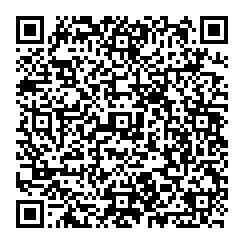 №УақытыБаяндама тақырыбыБаяндамашының аты-жөні115.00-15.10 «Интеграция в общество детей с особыми образовательными потребностями и создание безбарьерной среды»Нурахметова Шолпан Саменовна, методист отдела образования215.10-15. 25«Об особенностях УВП в учреждениях общего среднего образования в 2022-2023 учебном году» Сивирина Алла Федоровна, главный специалист сектора общего среднего образования315.25-15.35«Система работы ЗДУВР по организации инклюзивного обучения учащихся с ООП, инклюзивный подход в воспитательной работе школы, с показом фрагмента урока в инклюзивном классе».Кисиль Валентина Петровна, зам. директора СОШ№26 415.35-16.05«Система работы службы психолого-педагогического сопровождения по оценке особо образовательных потребностей»Карпова Ирина Владимировна, педагог-психолог СОШ№2616.05-16.15 Система работы с учащимися с легкой умственной отсталостьюПшенко Юлия Анатольевна,учитель –логопед  СОШ№2616.15- 16.30Рефлексия